PENERAPAN MODEL PROBLEM BASED LEARNING  (PBL) UNTUK MENINGKATKAN AKTIVITAS DAN HASIL BELAJAR SISWA DALAM PEMBELAJARAN IPS SD(Penelitian Tindakan Kelas dilakukan di kelas IV Semester II SDN Lengkong Besar 105/85  Kota Bandung pada Mata Pelajaran IPS Materi Masalah-masalah Sosial Tahun Ajaran 2015/2016)SKRIPSIDisusun untuk Memenuhi Salah Satu Syarat Memperoleh Gelar Sarjana Pendidikan Jenjang S-1 Program Studi PGSD FKIP Universitas Pasundan Bandung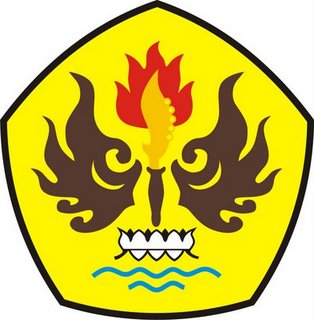 Oleh :OPA SETIO125060169PROGRAM STUDI PENDIDIKAN GURU SEKOLAH DASARFAKULTAS KEGURUAN DAN ILMU PENDIDIKANUNIVERSITAS PASUNDAN	BANDUNG2016